Профессиональная образовательная программа  профессии  «Автомеханик» Тестовые задания по предмету «Слесарное дело»Курс: 1Преподаватель   Косарев Вячеслав ВасильевичПрофессиональная образовательная программа «Автомеханик»Предмет: «Слесарное дело»Курс II вариантПрофессиональная образовательная программа «Автомеханик»Предмет: «Слесарное дело»Курс III вариантПрофессиональная образовательная программа «Автомеханик»Предмет: «Слесарное дело»Курс I                                                         III вариантПрофессиональная образовательная программа «Автомеханик»Предмет: «Слесарное дело»Курс IIV вариантПрофессиональная образовательная программа «Автомеханик»Предмет: «Слесарное дело»Курс IV вариантОтветы на тестовые заданияПрофессиональная общеобразовательная  программа: «Автомеханик»Предмет: Слесарное делоКурс: I№ п/пНаименование вопросаВарианты ответовК тонкому листовому металлу относятся листы металла:А) толщиной до 2 мм;
Б) толщиной до 1 мм;
В) толщиной от 0,5 мм до 1 мм.Нанесение на заготовку линий и точек, для обозначения  границ обработки и центров отверстий называется:А) эскиз;
Б) разметка;
В) чертёж.К какому виду соединений относится  клёпка?А) разъёмным; 
Б) неразъёмным;
В) неподвижным.Инструмент для нарезания внутренней резьбы называется:А) плашка;
Б) вороток;
В) метчик.Кернер, это инструмент используемый:А) для выполнения отверстий;
Б) для рубки металла;
В) для разметки.Шарнирное соединение относится:А) к неразъёмным соединениям;
Б) к неподвижным соединениям;
В) к подвижным соединениям. Распиливание отверстий и пройм выполняется:А) напильником;
Б) круглым напильником;
В) слесарной ножовкой.Изображение детали в натуральную величину, или в масштабе с простановкой размеров, это:А) чертёж;
Б) эскиз;
В) наглядное изображение.Из перечисленных напильников наиболее крупную насечку имеет:А) драчёвый;
Б) бархатный;
В) личной.Отделка изделий служит для:А) придания изделию лучшего эстетического вида;
Б) придания изделию лучшего эстетического вида, защиты изделия от коррозии;
В) придания изделию лучшего эстетического вида, защиты изделия от коррозии, продления срока службы изделия.В какой последовательности распиливаем овальное отверстие?А) высверливание отверстия в нутрии контура.Б) распиливание напильником.В) разметка точек сверления.Название напильника  малых размеров с мелкой насечкой?А) бархатный напильник.Б) надфиль.В) керно.Что приводит в движение сверлильный станок?А) двигательБ) электродвигательВ) моторС помощью чего передается вращение шпиндиля?А) приводной ременьБ) ременьВ) техстроппыКакая резьба применяется в автомобиле строение?А) метрическаяБ) трубнаяВ) тропецевидная№ п/пНаименование вопросаВарианты ответовИнструмент для нарезания наружной резьбы, называется:А) плашка;
Б) метчик;
В) вороток.На токарном станке ТВ-7, можно выполнить следующие операции:А) обтачивание, нарезание резьбы, фрезерование;
Б) обтачивание, сверление, нарезание резьбы, растачивание;
В) обтачивание, сверление, фрезерование канавок, шлифование.На каком из перечисленных станков осуществляются основные движения: вращательное и поступательное движения инструмента?А) На сверлильном;
Б) На токарном;
В) На фрезерном.Для закрепления заготовок на сверлильном станке служат:А) трёхкулачковый патрон, машинные тиски, прижимные планки;
Б) слесарные тиски, прижимные планки, ручные тиски;
В) машинные тиски, прижимные планки, ручные тиски.Точность измерения штангенциркуля ШЦ-1:А) 0,05 мм;
Б) 0,1 мм;
В) 1 мм.Коррозия, это разрушение металлов и сплавов, в следствии:А) воздействия на них внешних сил;
Б) воздействия их с внешней средой;
В) воздействия их с внешней средой и воздействия на них внешних сил.Основными движениями на токарном станке считаются:А) вращательное движение заготовки и поступательное движение инструмента (резца, сверла);
Б) вращательное движение инструмента и поступательное движение заготовки;
В) вращательное и поступательное движение инструмента.При выполнении какой из перечисленных слесарных операций, не оставляют припуск на последующую обработку?А) Резание ножовкой;
Б) Рубка металла;
В) Резание слесарными ножницами.Свойство металла возвращать свою первоначальную форму, после прекращения действия внешних сил это:А) прочность;	
Б) упругость;
В) пластичность.Коррозионная стойкость металла, это:А) механическое свойство;
Б) химическое свойство;
В) физическое свойство.Движение напильника вперёд, называем?А) холостой ход.Б) баланс сил.В) рабочий ход.В каком положении напильника на детали баланс сил одинаковый?А) в начале опиливания.Б) в середине опиливания.В) в конце опиливания.На чём размещены основные части станка?АК) стенка.Б) упор.В) колонка.Где устанавливается деталь для сверления?А) стол.Б) основание.В) плита.Какой вес молотка для выполнения инструментальных работ?А) 400-500 гБ) 100-150 гВ) 600-800 г.№ п/пНаименование вопросаВарианты ответовКаким из перечисленных свойств непременно должен обладать металл для изготовления заклёпок:А) пластичность;
Б) прочность;
В) упругость.Сталь, это сплав железа с углеродом, где:А) углерода не менее 2%;
Б) углерода от 2% до 4%;
В) углерода не более 2%.Кровельная сталь, это листовой металл толщиной:А) до 1 мм;
Б) от 0,5 мм до 1 мм;
В) от 1 мм до 2 мм.Свойство металла – твёрдость, относится к:А) физическим свойствам;
Б) механическим свойствам
В) химическим свойствам.Термическая обработка стали, при которой изделие становиться более твёрдым, называется:А) отжиг;
Б) воронение;
В) закалка.С увеличением содержания углерода сталь становится:А) более мягкой;
Б) более пластичной; 
В) более твёрдой и хрупкой.Отделка изделий шлифованием выполняется при помощи:А) личного напильника;
Б) драчёвого напильника или шлифовальной шкурки;
В) бархатного напильника или шлифовальной шкурки.Какие металлы и сплавы более подвержены коррозии:А) чёрные металлы;
Б) цветные металлы и их сплавы;
В) легированные стали.. К обработке металлов без снятия стружки относится:А) обработка на фрезерном станке;
Б) литейное производство;
В) нарезание резьбы.Чугун по сравнению со сталью:А) более прочный;
Б) более мягкий;
В) более твёрдый.Почему при заточке сверло может потемнеть на конце?А) слабо нагрелось.Б) сильно нагрелось.В) закалилось.Метрическая резьба обозначается на чертеже и инструментах?А) ФБ) МВ) ДНа чём крепится патрон?А) осьБ) шкивВ) шпиндельЧем включается станок?А) ручкаБ) пусковые кнопкиВ) выключательС помощью чего шпиндель с патроном поднимаются и опускаются?А) рукоятка подачи.Б) ручкаВ) привод.№ п/пНаименование вопросаВарианты ответовОсновным инструментом для работы на токарном станке является:А) фреза;
Б) сверло;
В) резец.Плоским напильником обрабатывают:А) плоские поверхности;
Б) плоские и вогнутые поверхности;
В) плоские и выпуклые поверхности.Какой вид соединений относится к разъёмным соединениям:А) болтовое соединение;	
Б) соединение заклёпками;
В) подвижное соединение.Какой из перечисленных способов разметки наиболее приемлем для пространственной разметки:А) по чертежу;
Б) по образцу;
В) по шаблону.Выберете наиболее простой способ разметки из перечисленных:А) по образцу;
Б) по шаблону; 
В) по чертежу.Выполняя рубку в тисках мы сможем:А) разрубить и вырубить;
Б) вырубить;
В) отрубить.Как называется отверстие, показанное на рисунке: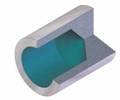 А) глухое;
Б) сквозное;
В) не полное.Инструмент для клёпки – натяжка используется:А) для клёпки впотай;
Б) для клёпки заклёпками с полукруглой головкой;
В) в обоих перечисленных случаях.На каком рисунке, изображена заклёпка с потайной головкой?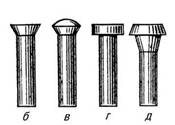 А) на рисунке: б и в 
Б) на рисунке: г и д
В) на рисунке: б.В каком варианте ответа перечислены только приспособления:А) вороток, машинные тиски, станина, плашкодержатель;
Б) слесарные тиски, машинные тиски, шпиндель, вороток;
В) машинные тиски, вороток, плашкодержатель, слесарные тиски, трёхкулачковый патрон.Где устанавливается приводной ремень?А) шпиндель.Б) шплинт.В) шкив.На чём крепится шпиндель?А) шпиндельная бабкаБ) основаниеВ) корпусНа какую деталь накручен патрон у ручной дрели ?А) корпусБ) упорВ) шпиндель Для определения шага резьбы применяют?А) резьбомерБ) щупВ) нутромерШабрение –это слесарная операция, при которой инструментом является?А) напильникБ) шаберВ) надфиль.№ п/пНаименование вопросаВарианты ответов1Термическая обработка стали, при которой изделие становиться более твёрдым, называется:А) отжиг;
Б) воронение;
В) закалка.2С увеличением содержания углерода сталь становится:А) более мягкой;
Б) более пластичной; 
В) более твёрдой и хрупкой.3Отделка изделий шлифованием выполняется при помощи:А) личного напильника;
Б) драчёвого напильника или шлифовальной шкурки;
В) бархатного напильника или шлифовальной шкурки.      4Какие металлы и сплавы более подвержены коррозии:А) чёрные металлы;
Б) цветные металлы и их сплавы;
В) легированные стали.5. К обработке металлов без снятия стружки относится:А) обработка на фрезерном станке;
Б) литейное производство;
В) нарезание резьбы.6Чугун по сравнению со сталью:А) более прочный;
Б) более мягкий;
В) более твёрдый.7Инструмент для нарезания наружной резьбы, называется:А) плашка;
Б) метчик;
В) вороток.8На токарном станке ТВ-7, можно выполнить следующие операции:А) обтачивание, нарезание резьбы, фрезерование;
Б) обтачивание, сверление, нарезание резьбы, растачивание;
В) обтачивание, сверление, фрезерование канавок, шлифование.9На каком из перечисленных станков осуществляются основные движения: вращательное и поступательное движения инструмента?А) На сверлильном;
Б) На токарном;
В) На фрезерном.10Для закрепления заготовок на сверлильном станке служат:А) трёхкулачковый патрон, машинные тиски, прижимные планки;
Б) слесарные тиски, прижимные планки, ручные тиски;
В) машинные тиски, прижимные планки, ручные тиски.11Точность измерения штангенциркуля ШЦ-1:А) 0,05 мм;
Б) 0,1 мм;
В) 1 мм.12На чём крепится шпиндель?А) шпиндельная бабкаБ) основаниеВ) корпус13На какую деталь накручен патрон у ручной дрели ?А) корпусБ) упорВ) шпиндель 14Для определения шага резьбы применяют?А) резьбомерБ) щупВ) нутромер15Шабрение –это слесарная операция, при которой инструментом является?А) напильникБ) шаберВ) надфиль.№ вопросов№ вопросов№ вопросов№ вопросов№ вопросов№ вопросов№ вопросовВ-1В-2В-3В-4В-51.АААВВ2.ББВВВ3.БАААВ4.ВВБАА5.ВБВББ6.ВБВВВ7.ААВАА8.АВАВБ9.АББВА10.ВБВВВ11.БВБВБ12.БББАА13.БВВВВ14.ААБАА15.АБАББ№вопросаОТВЕТОТВЕТОТВЕТ№вопросаОТВЕТОТВЕТОТВЕТ№вопросаАБВ№вопросаАБВ1+21+2+22+3+23+4+24+5+25+6+26+7+27+8+28+9+29+10+30+11+31+12+32+13+33+14+34+15+35+16+36+17+37+18+38+19+39+20+40+